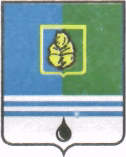 ПОСТАНОВЛЕНИЕАДМИНИСТРАЦИИ  ГОРОДА  КОГАЛЫМАХанты-Мансийского автономного округа - ЮгрыОт «05»   августа  2015 г.                                                             №2422О внесении измененийи дополнений в постановлениеАдминистрации города Когалымаот 28.04.2012 №1016В соответствии с Федеральным законом от 06.10.2003 №131-ФЗ                  «Об общих принципах организации местного самоуправления в Российской Федерации», частью 4 статьи 28 Устава города Когалыма и результатами публичных слушаний:1. В постановление Администрации города Когалыма от 28.04.2012 №1016 «Об утверждении правил благоустройства и санитарного содержания города Когалыма» (далее - постановление) внести следующие изменения и дополнения:1.1. Пункт 3.3.3.3. приложения к постановлению исключить.1.2. Пункты 3.3.3.4, 3.3.3.5, 3.3.3.6, 3.3.3.7 приложения к постановлению считать пунктами 3.3.3.3, 3.3.3.4, 3.3.3.5, 3.3.3.6 соответственно.1.3.Приложение к постановлению дополнить пунктами 3.3.4.14, 3.3.4.15 и 3.3.4.16. следующего содержания:«3.3.4.14. Стоянка и размещение транспортных средств, хранение и отстой личного автотранспорта допускается только в специально отведенных местах и должны обеспечить беспрепятственное продвижение уборочной и специальной техники жилищно-коммунального хозяйства при проведении работ по уборке, благоустройству и исполнения иных обязанностей, а также обеспечить свободный допуск и подъезд специальной техники для обслуживания отдельно стоящих производственных зданий (сооружений) коммунального назначения.Хранение и отстой грузового автотранспорта и автобусов допускается только в гаражах, автостоянках, на автомобильных базах или автостоянках, расположенных вне жилой зоны.Транспортные средства, создающие препятствия уборочной и специальной технике жилищно-коммунального хозяйства при проведении работ по уборке снега, работам по благоустройству, подлежат эвакуации на специализированную автомобильную стоянку временного хранения.3.3.4.15. Организация работ по уборке снега, работ по благоустройству включает в себя следующие мероприятия:а) специализированная организация в сфере благоустройства города Когалыма  (далее – специализированная организация) ежемесячно  в срок до 15 числа месяца, предшествующего месяцу проведению работ, формирует и представляет на утверждение в муниципальное казенное учреждение «Управление жилищно-коммунального хозяйства города Когалыма» (далее – МКУ «УЖКХ г.Когалыма») план-график проведения работ по уборке и вывозу снега (далее – план-график).Утвержденный план-график публикуется в газете «Когалымский вестник» и размещается на официальном сайте Администрации города Когалыма в сети «Интернет» (www.admkogalym.ru) не позднее чем за 10 дней до начала производства работ.б) МКУ «УЖКХ г.Когалыма» в течение 1 дня после утверждения плана-графика направляет его в Отдел развития жилищно-коммунального хозяйства Администрации города Когалыма (далее – ОРЖКХ Администрации города Когалыма), Отдел Министерства внутренних дел Российской Федерации по городу Когалыму (далее – ОМВД России по г.Когалыму), Отделение Государственной инспекции безопасности дорожного движения ОМВД России по городу Когалыму (далее – ОГИБДД), жилищно-эксплуатационные организации, осуществляющие управление многоквартирными домами.в) жилищно-эксплуатационная организация не позднее чем за 3 дня до начала выполнения работ по уборке и вывозу снега:- информирует жителей многоквартирных домов, находящихся в управлении соответствующей жилищно-эксплуатационной организации, о сроках и месте проведения работ по уборке и вывозу снега с придомовой территории, о необходимости перемещения транспортных средств (далее – ТС) в места, находящиеся вне зоны уборочной и (или) специальной техники и предназначенные для стоянки ТС, об эвакуации на специализированную автомобильную стоянку временного хранения ТС (с указанием адреса стоянки), создающих препятствия уборочной и (или) специальной технике, а также об оплате владельцами (пользователями) ТС стоимости услуг эвакуатора и хранения ТС на специальной стоянке временного хранения ТС;- проводит мониторинг ТС, находящихся на придомовой территории, которые предположительно будут препятствовать выполнению работ по уборке и вывозу снега;- посредством размещения на лобовом стекле либо на другом видном месте ТС соответствующего уведомления информирует владельцев (пользователей) ТС (с обязательной фотофиксацией указанного уведомления) о сроках и месте проведения работ по уборке и вывозу снега и необходимости перемещения ТС с территории выполнения работ в места, находящиеся вне зоны уборочной и (или) специальной техники и предназначенные для стоянки ТС, об эвакуации на специализированную автомобильную стоянку временного хранения ТС, создающих препятствия уборочной и (или) специальной технике, а также об оплате собственниками ТС стоимости услуг эвакуатора и хранения ТС на специальной стоянке временного хранения ТС.г) специализированная организация не позднее 17.00 часов дня, предшествующего дню проведения работ по уборке и вывозу снега, устанавливает дорожные знаки «остановка запрещена» и «работает эвакуатор», составляет акт установки дорожных знаков и производит фотофиксацию с обязательным указанием даты и времени факта установки дорожных знаков.3.3.4.16. В день выполнения работ:а) представители ОРЖКХ Администрации города Когалыма, МКУ «УЖКХ г.Когалыма», специализированной организации, жилищно-эксплуатационной организации (далее – Представители): определяют ТС, создающие препятствие уборочной и (или) специальной технике, производят внешний осмотр ТС, осуществляют фотофиксацию ТС, составляют Акт осмотра транспортного средства, создающего препятствие работе уборочной и (или) специальной техники, в трех экземплярах по форме согласно Приложению 1 к настоящему постановлению.б) после составления Акта осмотра транспортного средства, создающего препятствие работе уборочной и (или) специальной техники, специализированная организация осуществляет его эвакуацию на специализированную автомобильную стоянку временного хранения ТС.Эвакуация ТС осуществляется с применением специальной техники (эвакуатора), исключающей причинение ТС повреждений при транспортировке.Размещение эвакуируемого ТС на специализированную автомобильную стоянку временного хранения ТС подтверждается Актом приема-передачи транспортного средства, составленным в двух экземплярах, по форме согласно Приложению 2 к настоящему постановлению.в) информация о помещении ТС на специализированную автомобильную стоянку временного хранения транспортных средств с указанием адреса и режима работы автостоянки направляется заказным письмом с уведомлением о вручении в адрес собственника ТС (при получении о нем информации от ОГИБДД), ОМВД России по г.Когалыму, а также еженедельно опубликовывается в газете «Когалымский вестник».г) МКУ «УЖКХ г.Когалыма» осуществляет учет эвакуированных ТС, помещенных на специализированную автомобильную стоянку временного хранения ТС.»1.4. Приложение к постановлению дополнить пунктом 3.3.5 следующего содержания:«3.3.5. На придомовых территориях запрещено:- осуществлять размещение твердых и жидких бытовых отходов, а также крупногабаритных отходов в местах, не предусмотренных действующим законодательством Российской Федерации и муниципальными правовыми актами города Когалыма;- загромождать проезжую часть дороги при производстве земляных и строительных работ;- складировать на придомовой и закрепленной территориях строительные материалы (кроме случаев производства строительных работ), строительные отходы, дрова, песок, навоз, металлолом и разукомплектованный транспорт;- производить земляные и строительные работы без необходимых разрешительных документов, предусмотренных действующим законодательством Российской Федерации и муниципальными правовыми актами города Когалыма;- осуществлять ремонт, окраску и иные виды работ по текущему содержанию фасадов многоквартирных домов в нарушение требований, установленных муниципальными правовыми актами города Когалыма;- производить посадку и снос зеленых насаждений с нарушением требований, установленных муниципальными правовыми актами города Когалыма;- засорять канализационные, водопроводные колодцы и другие инженерные коммуникации;- производить утилизацию бытового и строительного мусора, сжигание листьев, скошенной травы, сжигание или закапывание бытового мусора;- производить ремонт и мойку автотранспорта;- устанавливать металлические гаражи и иные временные (некапитальные) объекты, в том числе отгораживать участки территорий с нарушением требований действующего законодательства Российской Федерации и муниципальными правовыми актами города Когалыма;- размещать транспортные средства на газонах, иных объектах озеленения, детских и спортивных площадках;- загромождать транспортными средствами подъезды к контейнерным площадкам;- хранить брошенные (разукомплектованные) транспортные средства;- осуществлять самовольное перекрытие внутриквартальных проездов посредством установки железобетонных блоков, столбов, ограждений, шлагбаумов, объектов, сооружений и других устройств.»1.5. Приложение к постановлению дополнить пунктом 3.9. следующего содержания:«3.9. На территориях гаражно-потребительских кооперативов (гаражно-строительных кооперативов), садово-огороднических некоммерческих кооперативов (дачных некоммерческих кооперативов) запрещено:- осуществлять размещение твердых и жидких бытовых отходов, а также крупногабаритных отходов в местах, не предусмотренных действующим законодательством Российской Федерации и муниципальными правовыми актами города Когалыма;- складировать строительные материалы, строительные отходы, дрова, песок, металлолом и разукомплектованный транспорт вне территории принадлежащего собственнику (владельцу) земельного участка, а также организовывать свалки в тупиках;- производить земляные и строительные работы без необходимых разрешительных документов, предусмотренных действующим законодательством Российской Федерации и муниципальными правовыми актами города Когалыма;- производить посадку и снос зеленых насаждений с нарушением требований, установленных муниципальными правовыми актами города Когалыма;- производить утилизацию бытового и строительного мусора, сжигание листьев, скошенной травы, сжигание или закапывание бытового мусора, в нарушение требований, установленных муниципальными правовыми актами города Когалыма;- производить ремонт и мойку автотранспорта за пределами территории принадлежащего собственнику (владельцу) земельного участка;- загромождать транспортными средствами подъезды к контейнерным площадкам.- загрязнение и засорение, а также складирование, грунта, смета, снега и льда вне территории принадлежащего собственнику (владельцу) земельного участка.».Отделу развития жилищно-коммунального хозяйства Администрации города Когалыма (Л.Г.Низамова) направить в юридическое управление Администрации города Когалыма текст постановления, его реквизиты, сведения об источнике официального опубликования в порядке и сроки, предусмотренные распоряжением Администрации города Когалыма от 19.06.2013 №149-р «О мерах по формированию регистра муниципальных нормативных правовых актов Ханты-Мансийского автономного округа – Югры» для дальнейшего направления в Управление государственной регистрации нормативных правовых актов Аппарата Губернатора Ханты-Мансийского автономного округа - Югры.Опубликовать настоящее постановление в газете «Когалымский вестник» и разместить на официальном сайте Администрации города Когалыма в сети «Интернет» (www.admkogalym.ru).Контроль за выполнением постановления возложить на заместителя главы Администрации города Когалыма П.А.Ращупкина.ГлаваАдминистрации города Когалыма                                  В.И.СтепураСогласовано:зам. главы Администрации г.Когалыма			П.А.Ращупкинзам. главы Администрации г.Когалыма			С.В.Подивиловсекретарь АК							А.А.Абзалилованачальник ЮУ							И.А.Леонтьеваи.о. начальника ОО ЮУ					Д.А. ДидурПодготовлено:директор МКУ «УЖКХ г.Когалыма»				А.А.Морозовначальник ОРЖКХ						Л.Г.НизамоваРазослать: МКУ «УЖКХ г. Когалыма», ОРЖКХ, ЮУ,прокуратура, Сабуров, газета, МКУ «УОДОМС».Приложение 1к постановлению Администрациигорода Когалымаот 05.08.2015 №2422Приложение 1к Правилам благоустройства и санитарного содержания  города КогалымаАКТосмотра транспортного средства, создающего препятствиеработе уборочной и (или) специальной техникиг. Когалым							«___»___________ 20__ г.Комиссия в составе представителей:ОРЖКХ Администрации города Когалыма___________________________________________________________________(должность, фамилия, имя, отчество)МКУ «УЖКХ г. Когалыма»___________________________________________________________________(должность, фамилия, имя, отчество)специализированной организации___________________________________________________________________(должность, фамилия, имя, отчество)жилищно-эксплуатационной организации___________________________________________________________________(должность, фамилия, имя, отчество)составила настоящий акт о том, что в соответствии с Правилами благоустройства и санитарного содержания города Когалыма, утвержденными постановлением Администрации города Когалыма от 28.04.2012 №1016, проведен  осмотр транспортного средства,  создающего препятствие  работе уборочной и (или) специальной техники и находящегося:___________________________________________________________________(место нахождения осматриваемого транспортного средства)Осмотром установлено:Марка автомобиля, цвет ______________________________________________Государственный номер (при наличии) _________________________________Краткое описание состояния транспортного средства, имеющиеся повреждения, выводы о наличии признаков неиспользуемого и (или) оставленного собственником транспортного средства:__________________________________________________________________________________________________________________________________________________________________________________________________________________________________________________________________________________________________________________________________________________________________________________________________________________Заключение комиссии:Транспортное средство____________________________________  препятствие работе уборочной и (или) специальной техники (создает/не создает)Эвакуации  на  специализированную автомобильную стоянку временного хранения транспортных средств _________________ (подлежит/не подлежит)Подписи членов комиссии:____________________________________________________________________________________________________________________________________________________________________________________________________________________________________________________________________________Приложение 1: Схема транспортного средства с указанием имеющихся повреждений;Приложение 2: Фотоматериалы _____ шт.Приложение 2к постановлению Администрациигорода Когалымаот 05.08.2015 №2422Приложение 2к Правилам благоустройства и санитарного содержания  города КогалымаАКТприема-передачи транспортного средстваг. Когалым"____" ____________ 20____ г.               ________ час. ____________ мин.___________________________________________________________________(Ф.И.О.,   должность   представителя   специализированной  организации,  передающей эвакуируемое  транспортное  средство  на  специализированную  автомобильную стоянку временного хранения транспортных средств) (далее - Сторона 1),и ___________________________________________________________________(Ф.И.О., должность представителя организации (индивидуального предпринимателя), осуществляющей временное хранение транспортных средств) (далее - Сторона 2), составили настоящий акт о том, что Сторона 1 передала, а Сторона 2 приняла на специализированную автомобильную стоянку временного хранения транспортных средств нижеуказанное транспортное средство:Сведения о транспортном средстве:марка __________________________, цвет _________________________гос. рег. знак (при наличии) _______________________,Краткое описание состояния транспортного средства, имеющиеся повреждения,выводы о наличии признаков неиспользуемого и (или) оставленного собственником транспортного средства: ______________________________________________________________________________________________________________________________________________________________________Место хранения транспортного средства:________________________________ (адрес)Организация или индивидуальный предприниматель, принимающий транспортное средство для постановки на специализированную автомобильную стоянку временного хранения транспортных средств, несет ответственность в соответствии с действующим законодательством Российской Федерации перед владельцем (пользователем) транспортного средства за повреждение, нанесение иного вреда транспортному средству, возникшее после подписания настоящего акта приема-передачи.Сдал:                                                     Принял:_____________/_________________/ _________________/________________/          (подпись)                       (Ф.И.О.)                             (подпись)                              (Ф.И.О.)